ОБЛАСТНОЕ ГОСУДАРСТВЕННОЕ КАЗЁННОЕ ОБРАЗОВАТЕЛЬНОЕ УЧРЕЖДЕНИЕ ДЛЯ ДЕТЕЙ-СИРОТ И ДЕТЕЙ, ОСТАВШИХСЯ БЕЗ ПОПЕЧЕНИЯ РОДИТЕЛЕЙ, «ШУЙСКИЙ ДЕТСКИЙ ДОМ-ШКОЛА»Методическая разработка внеклассного мероприятия по обществознаниюИгра по станциям «Звездный час»Учитель истории и обществознания: Колпакова Е.О.Январь, 2015 г.Форма: игра по станциям.Цели:воспитывать патриотические чувства, уважительное отношение к правовым нормам;развивать устную диалогическую речь, память, вниманиеуглубить знания обучающихся по обществознаниб; учить аргументировать, высказывать свое мнение;Оборудование:Карточки «Права и обязанности», «Пропавшие слова», «Сказочная викторина» картинки пазл, маршрутные листы. 
Ход игры:Организационный момент.Торжественное построение команд.Объяснение правил игры.Команды получают маршрутные листы с названиями станций и местом их расположения, время выполнения заданий на станции 5-8 мин., переход между станциями – 2 мин. Команда, набравшая наибольшее число баллов, считается победительницей. В маршрутном листе ответственный по станции оценивает команду по шкале от 0 до 5 баллов.Станция «Знатоки права»Распределите в два столбика права и обязанности любого школьника.Бесплатное образование.Уважение мнений всех учащихся и учителей.Удобное рабочее место. Посещение школы в предназначенное для этого время. Активное приобретение знаний.Защита личной собственности. Примерное поведение на уроках и переменах. Соблюдение техники безопасности и правил дорожного движения. Бережное отношение к школьному имуществу. Сотрудничество с учителями.Станция «Пропавшие слова»Задание: вставить слова из справок в данный текст.Будем очень дружным ____________  Всѐ получится у _______________ Если точно будем __________ И, конечно, ___________ Правила, что класс ___________ И законом их ____________ Слова для справок: класс, у нас, создал, назвал, выполнять, знать. Станция «Сказочная викторина» Задание: Определите, кто из героев сказки лишен следующих прав (выберите одного героя в каждой группе)Станция «Словарный пазл»Задание: подобрать фигуры-пазл и прочитать получившиеся слова по обществознаниюСтанция «Я-гражданин РФ»Задание: ответить на предложенные вопросы.В какой стране мы живём? (Российская Федерация, можно ответ Россия - для 5 класса)Назовите, кто занимает пост президента РФ в настоящее время? (Владимир Владимирович Путин) Назовите Основной закон РФ? (Конституция РФ)Какие государственный символы РФ вы знаете? (гимн, герб, флаг)Подведение итогов. Награждение команд.Права каждого школьникаОбязанности каждого школьника1,3, 5, 6, 102,4, 7, 8, 9.Право на жизньЗолушкаКолобокКот в сапогахПраво на неприкосновенность жилищаСестрица АлёнушкаТри поросёнкаКолобокПраво на свободный трудЗолушкаКрасная ШапочкаБалдаПраво на владение личным имуществомКрасная ШапочкаБуратиноБаба ЯгаПраво на жизньЗолушкаКолобокКот в сапогахПраво на неприкосновенность жилищаСестрица АлёнушкаТри поросёнкаКолобокПраво на свободный трудЗолушкаКрасная ШапочкаБалдаПраво на владение личным имуществомКрасная ШапочкаБуратиноБаба Яга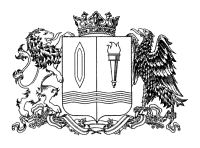 